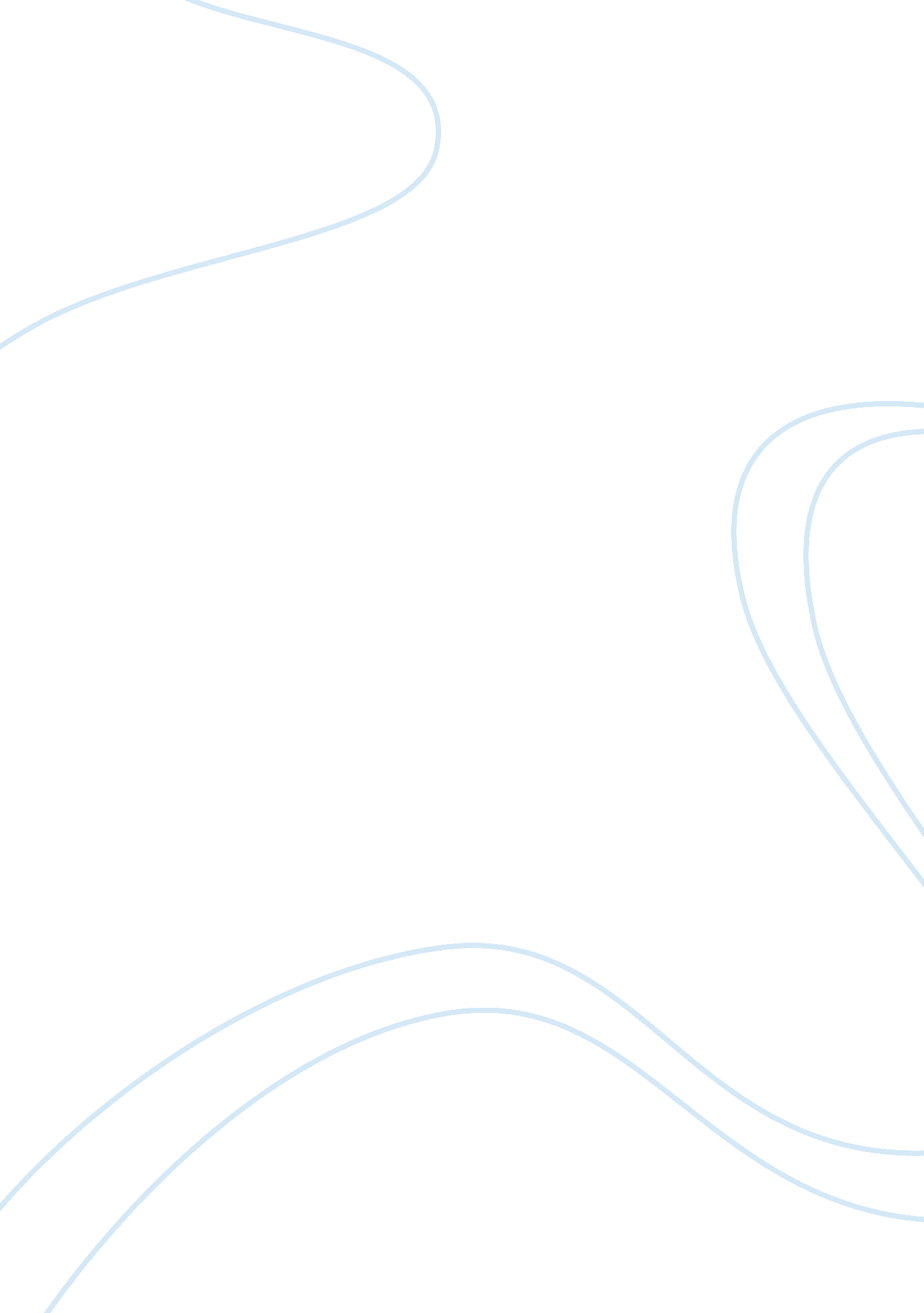 Emphasize business intelligenceTechnology, Artificial Intelligence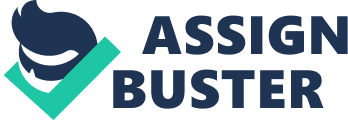 Emphasize Business Intelligence software Solution as Senses and First BY Stagnant Today's software solution makes it possible for companies to remain in top position by looking at the company's oversight database and analytics based business actions. Bal solutions are valuable for any company to encourage complete strategy, get better information and sharing across software platforms. This assignment based on two top Business Intelligence software solutions as Senses, and First and the explanation of why I choose Senses software Bal as the best Both Senses and First have key features with Data collection, 3rd-party data integration, Data visualization, Customizable dashboards, Self-service, Mobile accessibility, Dados analytics and reports. The only major deference between two of these tools are Senses has a key feature with AAAS hybrid platform and First has AAAS no hybrid platform. Even though, both are experiencing high performance to the customer as a Bal solution, it is hard to separate from each other or other high- ranking software solutions. I recommend best Senses 81 software solution, because f Its business analytics, effective data dashboard design absolute guidelines open for business users. It Is the only business Intelligence and dashboard software, which lets business users Join, analyze, and visualize Increasing data sets from multiple sources without IT experience. It is designed to bring sophisticated data scientist- class analyses to everyday users. Nevertheless, it is end-to-end business intelligence solution with powerful visuals and business support. Its' secret style is the absurd technology that was designed to be used by business users, without dependence on doing. On the business market Senses make available a centralized database of standard hardware, serves more queries, more users, and more data than any other Bal tool. First has expectations to the flexibility of a AAAS system using the accuracy of an enterprise-capable Business Intelligence system. The result Is a business solution that extremely user-friendly and analytic accuracy. First has been used In over 1000 organizations, with extraordinary users that consist of the YMCA, Altair, Claret, and Internal, Although the system Is scalable to most organizations, It Is referred to use bigger companies such as engineering. Government, healthcare, manufacturing, and more. Since Senses has a AAAS hybrid platform, it can modify the specific workload requirement. Especially Senses using Aerospace cloud as the platform and that committed resource distribution and receives enterprise-ranking support. Moreover, the result of swift unified scaling there is no huge cost to utilize the basic architecture with Big Data. With Senses running Aerospace Hybrid Cloud, users can analyze 100 times more data than at 10 time's speeds of traditional in-memory solutions. Senses has support user to manage business data, provide with powerful analytics, visual, and reporting business to business. Senses has Dashboards and Scorecards, Data Warehousing, Transform and Load (TTL), a Query and Report Writer that from user point of view with one useful convenient Interface design. It Is developing over the cloud with flexibility to the system, which people can easily use. Senses has computerized controls electric wiring makes it very easy to use and can share with others even though people have no technical background (IT). It can handle terabytes f data and many synchronized queries. This feature subsidizes its extraordinary performance and makes it easy for without experience computer/let professional to join data from multiple sources. It is all in one click to share, build interactive dashboards and Bal reports. Senses columnar database, which slices and stores information as columns rather than as rows as relational database. This skill can pull a column on the compact disk without dragging the entire table. This is extremely resourceful for analytics as most people run queries, no matter how big is the data et using only a few columns of data. Columnar operations run 50-100 times faster than with a relational database, which makes it the perfect technology for Bal solution projects. Senses Business Intelligence and Analytics software is made for all kinds of company sizes. They offer a unique annual license configuration that allows to pricing easily scale with a person's business. It is important that they do not have any hidden, training or maintenance fees. In addition, the columnar database is enhanced for control Senses to minimize the amount of data that transfers across he memory. 